SILABUSNama Sekolah 		: SMA MUHAMMADIYAH 10 GKB GRESIKMata Pelajaran 		: KimiaMateri Pokok			: Larutan Asam BasaKelas/Semester		: XI / 2Alokasi Waktu 		:1 Pertemuan ( 2 JP x 45 menit)KOMPETENSI INTI	KI 1	: Menghayati dan mengamalkan ajaran agama yang dianutnya KI 2	: Menghayati dan mengamalkan perilaku jujur, disiplin, tanggungjawab, peduli (gotong royong, kerjasama, toleran, damai), santun, responsif dan pro-aktif dan menunjukkan sikap sebagai bagian dari solusi atas berbagai permasalahan dalam berinteraksi secara efektif dengan lingkungan sosial dan alam serta dalam menempatkan diri sebagai cerminan bangsa dalam pergaulan dunia. KI 3	: Memahami, menerapkan, menganalisis pengetahuan faktual, konseptual, prosedural berdasarkan rasa ingintahunya tentang ilmu pengetahuan, teknologi, seni, budaya, dan humaniora dengan wawasan kemanusiaan, kebangsaan, kenegaraan, dan peradaban terkait penyebab fenomena dan kejadian, serta menerapkan pengetahuan prosedural pada bidang kajian yang spesifik sesuai dengan bakat dan minatnya untuk memecahkan masalah. KI 4	: Mengolah, menalar, dan menyaji dalam ranah konkret dan ranah abstrak terkait dengan pengembangan dari yang dipelajarinya di sekolah secara mandiri, dan mampu menggunakan metoda sesuai kaidah keilmuan.KOMPETENSI DASAR DAN INDIKATOR PENCAPAIAN RENCANA PELAKSANAAN PEMBELAJARANSatuan Pendidikan	: Sekolah Menengah AtasMata Pelajaran	: KimiaKelas / Semester	: XI/IIMateri Pokok		: Larutan asam basaAlokasi Waktu	: 2 x 45 menit ( 2JP)KOMPETENSI INTI KI 1:	Menghayati dan mengamalkan ajaran agama yang dianutnya.KI 2:	Menghayati dan mengamalkan perilaku jujur, disiplin, tanggung jawab, peduli (gotong royong, kerjasama, toleran, damai), santun, responsif dan proaktif, dan menunjukan sikap sebagai bagian dari solusi atas berbagai permasalahan dalam berinteraksi secara efektif dengan lingkungan sosial dan alam serta dalam menempatkan diri sebagai cerminan bangsa dalam pergaulan dunia.KI 3:	Memahami, menerapkan, dan menganalisis pengetahuan faktual, konseptual, prosedural, dan metakognitif berdasarkan rasa ingin tahunya tentang ilmu pengetahuan, teknologi, seni, budaya, dan humaniora dengan wawasan kemanusiaan, kebangsaan, kenegaraan, dan peradaban terkait penyebab fenomena dan kejadian, serta menerapkan pengetahuan prosedural pada bidang kajian yang spesifik sesuai dengan bakat dan minatnya untuk memecahkan masalah.KI 4:	Mengolah, menalar, dan menyaji dalam ranah konkret dan ranah abstrak terkait dengan pengembangan dari yang dipelajarinya di sekolah secara mandiri, bertindak secara efektif dan kreatif, serta mampu menggunakan metoda sesuai kaidah keilmuan.KOMPETENSI DASAR3.10 Menjelaskan konsep asam dan basa serta kekuatannya dan kesetimbangan pengionannya dalam larutan.INDIKATOR PEMBELAJARAN3.10.1 Menjelaskan perbedaan nilai pH, warna kertas indikator, dan nyala lampu dari larutan asam dan basa.3.10.2 Mengidentifikasi ion pada larutan asam dan basa.3.10.3 Menganalisis pH larutan asam atau basa dengan menggunakan indikator asam basa.3.10.4 Menentukan zat-zat yang bersifat asam atau basa dalam kehidupan sehari-hari.3.10.5 Menjelaskan hubungan pH dengan konsentrasi H+ atau OH- pada larutan asam atau basa.3.10.6 Menentukan nilai pH atau pOH dari larutan asam basa.TUJUAN PEMBELAJARAN 3.10.1.1 Peserta didik dapat menjelaskan perbedaan nilai pH, warna kertas indikator, dan nyala lampu dari larutan asam dan basa dengan benar.3.10.2.1 Peserta didik dapat mengidentifikasi ion pada larutan asam dan basa dengan benar.3.10.3.1 Peserta didik dapat menganalisis pH larutan asam atau basa dengan menggunakan indikator asam basa dengan benar.3.10.4.1 Peserta didik dapat menentukan zat-zat yang bersifat asam atau basa dalam kehidupan sehari-hari dengan benar.3.10.5.1 Peserta didik dapat menjelaskan hubungan pH dengan konsentrasi H+ atau OH- pada larutan asam atau basa dengan benar.3.10.6.1 Peserta didik dapat menentukan nilai pH atau pOH dari larutan asam basa dengan benar.MATERI Materi : Larutan asam basaSTRATEGI PEMBELAJARAN Model 	: Inkuiri TerbimbingMetode 	: Diskusi dan demonstrasi Sumber 		: LKPD Eksperimen Larutan Asam BasaMedia 	: Laboratorium Virtual PhET, Laptop/Smarthphone.KEGIATAN PEMBELAJARANPENILAIANPenilaian kognitifTeknik penilaian : Tes tertulisBentuk instrumen : Soal pilihan gandaInstrumen : lihat Lampiran 1Lampiran 1KISI-KISI SOAL TES KOGNITIF ASAM BASAJenjang Pendidikan	: SMAMata Pelajaran	: KimiaKurikulum		: 2013Kelas 			: XIJumlah Soal 		: 20 soalBentuk Soal		: 20 soal pilihan ganda (PG)LEMBAR PENILAIAN KOGNITIFNama Peserta Didik	: ...............................................Kelas			: ...............................................Materi 			: Larutan asam basaPetunjuk : Berilah tanda (X) pada jawaban yang benar.Berikut ini adalah ciri-ciri dari larutan asam,kecuali!Jawab :Memiliki pH <7Memerahkan lakmus biruMenghasilkan ion OH-Menghantarkan listrikMenghasilkan ion H+Perhatikan warna suatu indikator universal dibawah ini!Warna indikator akan berubah menjadi jingga bila dimasukkan kedalam larutan?Jawab :Asam lemahAsam kuatBasa lemahBasa kuatNetralBerikut ini adalah larutan asam :HClH2SO4HNO3CH3COOHHCNLarutan asam lemah ditunjukkan pada nomor?Jawab :1 dan 52 dan 51 dan 34 dan 52 dan 3Perhatikan gambar berikut!              1.     2. 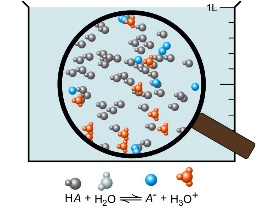 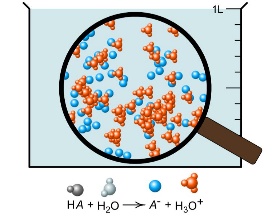 Manakah pernyataan yang benar dari kedua gambar diatas?Jawab :Bulatan berwarna merah pada kedua gambar diatas merupakan ion H+, gambar 1 merupakan asam kuat dan gambar 2 merupakan asam lemah.Bulatan berwarna biru pada kedua gambar diatas merupakan ion H+, gambar 1 merupakan asam lemah dan gambar 2 merupakan asam kuat.Bulatan berwarna merah pada kedua gambar diatas merupakan ion H+, gambar 1 merupakan asam lemah dan gambar 2 merupakan asam kuat.Bulatan berwarna merah pada kedua gambar diatas merupakan ion OH-, gambar 1 merupakan asam lemah dan gambar 2 merupakan asam kuat.Bulatan berwarna hitam pada kedua gambar diatas merupakan ion H+, gambar 1 merupakan asam lemah dan gambar 2 merupakan asam kuat.Perhatikan data indikator berikut!Suatu larutan diuji pH-nya dengan indikator metil merah bewarna kuning, dengan bromtimol biru memberikan warna biru, dan dengan fenolftalein tidak berwarna, maka perkiraan nilai pH larutan tersebut adalahJawab :4,4<pH<6,36,3<pH<7,67,6<pH<8,2pH<4,4pH<10Indikator lakmus merah jika dicelupkan ke dalam larutan basa kuat akan berubah warna menjadi?Jawab :MerahBiruOrange Tidak berwarnaHijauBerikut ini adalah larutan asam dan basa dalam kehidupan sehari-hari:Air cucianKopiCairan lambungVitamin CDarah Larutan yang bersifat asam ditunjukkan pada nomor?Jawab :1,2, dan 32,4, dan 52,3, dan 41,2 dan 51,2, dan 4Sebuah kertas lakmus merah ketika dimasukkan kedalam sebuah sampel larutan berubah warna mernjadi warna biru. Berdasarkan hasil percobaan tersebut, larutan apakah itu?Jawab :Cairan lambungDarah Jus jerukKopiVitamin cSenyawa CH3COOH merupakan rumus kimia dari larutan?Jawab :Sabun Cuka Obat maagVitamin CGulaLarutan berikut yang memiliki pH asam terkuat adalah?Jawab :HCl 0,1 MH2SO4 0,2 MNH4OH 0,2 MCH3COOH 0,5 MNaOH 0,1 MPerhatikan pernyataan berikut!Semakin kecil nilai OH- maka pH semakin rendahSemakin tinggi nilai OH- maka pH semakin tinggiSemakin kecil nilai H+ maka pH semakin besarSemakin besar nilai H+ maka pH semakin kecilSemakin besar nilai H+ maka pH semaik besarDari kelima pernyataan berikut merupakan hubungan dari ion H+ atau OH- dengan pH, kecuali pernyataan nomor?Jawab :12345Dalam suatu larutan basa NaOH terdapat konsentrasi ion OH- 0,01 M, maka konsentrasi ion H+ dalam larutan adalah.....MJawab :10-210-310-1110-1210-13Perhatikan gambar dibawah ini!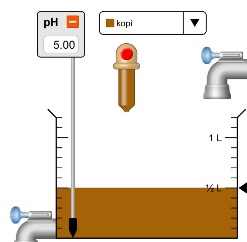 Berdasarkan hasil uji menggunakan simulasi PhET kopi memiliki pH sebesar 5, konsentrasi H+ dan OH- dalam kopi tersebut adalah sebesar?Jawab :10-5 dan 10-9 10-5  10-9 10-9 dan 10-5 5Gambar berikut ini merupakan hasil skala pH suatu larutan yang diuji sebelum dilakukan pengenceran dan sesudah pengenceran menggunakan simulasi PhET.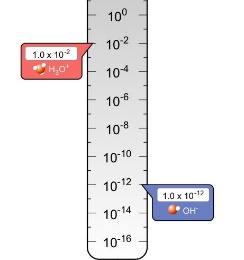 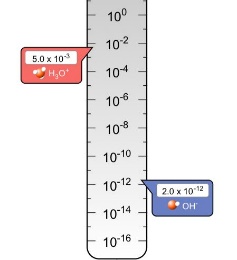 (Gb.1 sebelum pengenceran)     (Gb.2 sesudah pengenceran)Perhatikan pernyataan berikut ini mengenai kedua gambar tersebut!Larutan tersebut merupakat larutan asam pH larutan sesudah diencerkan lebih kecil dari pada pH sebelum diencerkanKonsentrasi H+ berkurang  setelah dilakukan pengenceran Larutan tersebut memiliki pH diatas 7Pernyataan yang benar berada di nomor?1 dan 22 dan 32 dan 41 dan 31 dan 4Berapakah nilai pH dari larutan HNO3 0,01 M?Jawab : 1-log 222 – log 21212 + log 2Berapakah harga pH dari larutan CH3COOH 0,4 M?. Jika diketahui  Ka = 10-5.Jawab :3,53,5 – log 43,5 – log 22,5 – log 23 – log 2Ani sedang menguji satu larutan basa kuat menggunakan simulasi PhET dan dihasilkan data seperti gambar dibawah ini.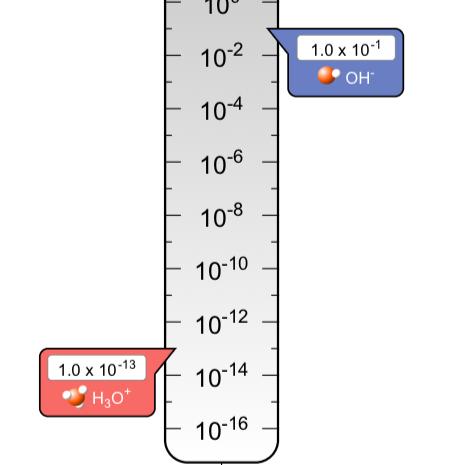 Berapakah nilai ph larutan tersebut?Jawab :1313-log 114126,5Suatu larutan diketahui memiliki pH sebesar 8 . Nilai  pOH dari larutan tersebut adalah?Jawab :1089,569Berapakah harga pH dari larutan KOH 0,01 M?Jawab :2-log 22 + log 21212- log 212 + log 2Berapakah pOH dari larutan NH4OH dengan konsentrasi 0,04 M?   (Kb : 10-6)Jawab :644-log 62-log 44-log 2Kriteria Penilaian Skor Maksimum : 20Nilai =   x 100 = skor akhirKeterangan :Sangat baik	: apabila memperoleh skor : 100-80Baik		: apabila memperoleh skor : 79-70Cukup 		: apabila memperoleh skor : 69-60Kurang		: apabila memperoleh skor : <60Kompetensi DasarIndikatorMateri PembelajaranKegiatan PembelajaranPenilaianAlokasi WaktuSumber Belajar 3.10 Menjelaskan konsep asam dan basa serta kekuatannya dan kesetimbangan pengionannya dalam larutan.3.10.1 Menjelaskan perbedaan nilai pH, warna kertas indikator, dan nyala lampu dari larutan asam dan basa.3.10.2 Mengidentifikasi ion pada larutan asam dan basa.3.10.3 Menganalisis pH larutan asam atau basa dengan menggunakan indikator asam basa.3.10.4 Menentukan zat-zat yang bersifat asam atau basa dalam kehidupan sehari-hari.3.10.5 Menjelaskan hubungan pH dengan konsentrasi H+ atau OH- pada larutan asam atau basa.3.10.6 Menentukan nilai pH atau pOH dari larutan asam basa.Larutan Asam BasaMengamati (Observing)Peserta didik mencari informasi dengan cara membaca sebuah wacana tentang larutan asam basa yang dapat dijumpai dalam kehidupan sehari-hari.Menanya (Questioning)Peserta didik mengajukan pertanyaan terkait hasil observasi yakni apa saja sifat dari larutan asam dan larutan basa.Mengumpulkan data (Eksperimenting)Peserta didik melakukan percobaan menentukan nilai pH, warna kertas indikator, dan nyala lampu pada larutan asam kuat, asam lemah, basa kuat, basa lemah dengan laboratorium virtual PhET Peserta didik melakukan percobaan untuk menentukan nilai konsentrasi H3O+ , konsentrasi OH- , dan nilai pH dalam beberapa larutan asam basa dalam kehidupan sehari-hari yang telah ditentukan volume larutannya dengan menggunakan media virtual lab PhET .Mengasosiasi (Associating)Peserta didik menggunakan data yang telah diperoleh untuk menjawab pertanyaan diskusi yang telah disediakan dalam LKPDPeserta didik mengolah dan menganalisis data hasil percobaan untuk menentukan sifat dari larutan asam dan larutan basa.Mengkomunikasikan (Communicating)Peserta didik membuat hasil kesimpulan sifat dari larutan asam dan larutan basa berdasarkan analisis data yang telah dibuat.Penilaian kognitifTes tertulis (Posttest) berbentuk pilihan ganda2x 45 menit (2 pertemuan offline/luring)LKPD Esperimen Larutan asam basaKegiatanIndikator yang tercapaiAlokasi waktuPendahuluan Tahap 1 : Observasi untuk menemukan masalahGuru mengucapkan salam kepada peserta didik dengan senyum yang bersahabatGuru memimpin berdoa sesuai keyakinan masing-masingGuru memeriksa kehadiran peserta didikGuru memberikan motivasi kepada peserta didik tentang fenomena asam basa dalam kehidupan sehari-hariGuru membagi peserta didik menjadi berkelompok setiap kelompok terdapat 2-3 peserta didik.Guru memberikan LKPD eksperimen materi asam basa kedapa setiap kelompokGuru meminta peserta didik untuk membaca wacana tentang larutan kimia asam basa dalam kehidupan sehari-hari.3.10.4 Menentukan zat-zat yang bersifat asam atau basa dalam kehidupan sehari-hari.10 menitIntiTahap 2 : Merumuskan masalahGuru membimbing peserta didik merumuskan masalah berdasarkan fenomena yang ada dalam LKPDGuru bersama peserta didik menentukan rumusan masalah yang tepat sesuai dengan yang diajukan peserta didikTahap 3 : Mengajukan hipotesis Guru meminta peserta didik untuk menemukan jawaban sementara (hipotesis) berdasarkan rumusan masalah yang telah disebutkan sebelumnyaGuru membimbing peserta didik untuk menentukan hipotesis berdasarkan rumusan masalah yang telah dibuat.Tahap 4 : Merencanakan pemecahan masalahGuru mengintruksi peserta didik untuk membuka Handphone/laptop yang telah dibawa, dan mengakses link PhET yang telah dibagikanGuru membimbing peserta didik dalam mengerjakan Praktikum virtual dengan media PhET untuk membuktikan hipotesis merekaTahap 5: Melakukan eksperimen Guru membimbing peserta didik untuk melakukan praktikum virtual dengan media PhET, percobaan pertama yang dilakukan adalah percobaan larutan asam basa. Adapun percobaannya adalah sebagai berikut :Peserta didik memeriksa nilai pH dari asam kuat,asam lemah, basa kuat, dan basa lemah dari larutan yang telah ditetapkan konsentrasi larutannya.Peserta didik memeriksa warna kertas indikator dari asam kuat,asam lemah, basa kuat, dan basa lemah dari larutan yang telah ditetapkan konsentrasi larutannya.Peserta didik memeriksa nyala lampu dari asam kuat,asam lemah, basa kuat, dan basa lemah dari larutan yang telah ditetapkan konsentrasi larutannya.Peserta didik mengerjakan soal diskusi terkait percobaan yang telah dilakukan.Guru membimbing peserta didik untuk melakukan praktikum virtual dengan media PhET, percobaan pertama yang dilakukan adalah percobaan larutan asam basa. Adapun percobaannya adalah sebagai berikut :Peserta didik memeriksa konsentrasi [H3O+] pada beberapa larutan asam basa dalam kehidupan sehari-hari yang telah ditetapkan dalam LKPD.Peserta didik memeriksa konsentrasi [OH-] pada beberapa larutan asam basa dalam kehidupan sehari-hari yang telah ditetapkan dalam LKPD Peserta didik memeriksa nilai pH pada beberapa larutan asam basa dalam kehidupan sehari-hari yang telah ditetapkan dalam LKPD Peserta didik mengerjakan soal diskusi berdasarkan percobaan yang telah dilakukan.Tahap 6 : Melakukan pengamatan dan pengumpulan dataGuru meminta peserta didik untuk menulis hasil pengamatan dalam tabel yang telah disediakan dalam LKPDGuru meminta peserta didik untuk menjawab pertanyaan diskusi dalam LKPD sesuai dengan data percobaan yang telah dilakukanTahap 7 : Analisis dataGuru membantu peserta didik menanalisis data yang diperoleh dari data hasil pengamatan dan jawaban pertanyaan diskusi.3.10.1 Menjelaskan perbedaan nilai pH, warna kertas indikator, dan nyala lampu dari larutan asam dan basa.3.10.2 Mengidentifikasi ion pada larutan asam dan basa.3.10.3 Menganalisis pH larutan asam atau basa dengan menggunakan indikator asam basa.3.10.4 Menentukan zat-zat yang bersifat asam atau basa dalam kehidupan sehari-hari.3.10.5 Menjelaskan hubungan pH dengan konsentrasi H+ atau OH- pada larutan asam atau basa.3.10.6 Menentukan nilai pH atau pOH dari larutan asam basa.75 menitKegiatan AkhirTahap 8 : Penarikan KesimpulanGuru membimbing peserta didik untuk menarik kesimpulan berdasarkan data hasil pengamatanGuru menutup pembelajaran dengan salam dan penutup 5 menitIndikator PencapaianIndikator SoalNo SoalItem SoalKunci SoalLevel KognitifSkor3.10.1 Menjelaskan perbedaan nilai pH, warna kertas indikator, dan nyala lampu dari larutan asam dan basa.Disajikan pernyataan ciri-ciri dari larutan asam, peserta didik dapat menentukan yang bukan termasuk ciri-ciri dari larutan asam dengan tepat1Berikut ini adalah ciri-ciri dari larutan asam,kecuali!Jawab :Memiliki pH <7Memerahkan lakmus biruMenghasilkan ion OH-Menghantarkan listrikMenghasilkan ion H+Jawaban : CPembahasan :Basa menghasilkan ion OH- , asam menghasilkan ion H+C25Disajikan tabel data pengujian larutan dengan indikator universal, peserta didik dapat menentukan jenis larutan asam basa yang telah diuji dengan indikator universal dengan tepat. 2Perhatikan warna suatu indikator universal dibawah ini!Warna indikator akan berubah menjadi jingga bila dimasukkan kedalam larutan?Jawab :Asam lemahAsam kuatBasa lemahBasa kuatNetral Jawaban : APembahasan :pH = 5<7 adalah ciri-ciri dari asam lemah.C3 5Disajikan data dari larutan asam, peserta didik dapat menentukan larutan yang bersifat asam lemah dengan tepat.3Berikut ini adalah larutan asam :HClH2SO4HNO3CH3COOHHCNLarutan asam lemah ditunjukkan pada nomor?Jawab :1 dan 52 dan 51 dan 34 dan 52 dan 3Jawaban : DPembahasan :CH3COOH dan HCN merupakan asam lemah karena didalam air tidak terionisasi sempurna(0<α<1)C253.10.2 Mengidentifikasi ion pada larutan asam dan basaDisajikan dua buah gambar hasil percobaan menggunakan media virtual lab PhET, peserta didik dapat menentukan gambar manakah yang bersifat asam lemah dan asam kuat dengan melihat ion yang dihasilkannya dengan tepat.4Perhatikan gambar berikut!1.     2. Manakah pernyataan yang benar dari kedua gambar diatas?Jawab :Bulatan berwarna merah pada kedua gambar diatas merupakan ion H+, gambar 1 merupakan asam kuat dan gambar 2 merupakan asam lemah.Bulatan berwarna biru pada kedua gambar diatas merupakan ion H+, gambar 1 merupakan asam lemah dan gambar 2 merupakan asam kuat.Bulatan berwarna merah pada kedua gambar diatas merupakan ion H+, gambar 1 merupakan asam lemah dan gambar 2 merupakan asam kuat.Bulatan berwarna merah pada kedua gambar diatas merupakan ion OH-, gambar 1 merupakan asam lemah dan gambar 2 merupakan asam kuat.Bulatan berwarna hitam pada kedua gambar diatas merupakan ion H+, gambar 1 merupakan asam lemah dan gambar 2 merupakan asam kuat.Jawaban : CPembahasan :Pada gambar tersebut telah diberi keterangan reaksi yang menunjukkan bahwa bulatan merah merupakan ion ion H+,gambar 1 merupakan asam lemah karena tidak terionisasi secara sempurna didalam air sedangkan gambar 2 merupakan asam kuat karena terionisasi secara sempurna di dalam air.C453.10.3 Menganalisis pH larutan asam atau basa dengan menggunakan indikator asam basaDisajikan data hasil uji indikator pada suatu larutan, peserta didik dapat menganalisis rentang pH larutan tersebut dengan tepat5Perhatikan data indikator berikut!Suatu larutan diuji pH-nya dengan indikator metil merah bewarna kuning, dengan bromtimol biru memberikan warna biru, dan dengan fenolftalein tidak berwarna, maka perkiraan nilai pH larutan tersebut adalahJawab :4,4<pH<6,36,3<pH<7,67,6<pH<8,2pH<4,4pH<10Jawaban : CPembahasan :Dengan MM larutan menjadi kuning = 6,3 > pHDengan BTB larutan menjadi biru = 7,6>pHDengan PP larutan tidak berwarna = pH<8,2Jadi,6,3<7,6<pH<8,2 =7,6<pH<8,2C45Disajikan sebuah pernyataan dari pengujian larutan dengan indikator lakmus, peserta didik dapat menentukan perubahan warna pada kertas lakmus dengan benar.6Indikator lakmus merah jika dicelupkan ke dalam larutan basa kuat akan berubah warna menjadi?Jawab :MerahBiruOrange Tidak berwarna Hijau Jawaban : BLarutan basa akan mengubah lakmus merah menjadi biruC253.10.4 Menentukan zat-zat yang bersifat asam atau basa dalam kehidupan sehari-hariDisajikan data larutan asam dalam kehidupan sehari-hari. Peserta didik dapat menyebutkan larutan yang bersifat asam dengan benar.7Berikut ini adalah larutan asam dan basa dalam kehidupan sehari-hari:Air cucianKopiCairan lambungVitamin CDarah Larutan yang bersifat asam ditunjukkan pada nomor?Jawab :1,2, dan 32,4, dan 52,3, dan 41,2 dan 51,2, dan 4Jawaban : CPembahasan :Yang merupakan larutan asam adalah kopi, cairan lambung, dan vitamin c. Sedangkan air cucian dan darah merupakan larutan yang bersifat basa.C25Disajikan pernyataan hasil percobaan, peserta didik dapat menentukan sifat larutan yang telah diujikan dengan lakmus merah dengan benar.8Sebuah kertas lakmus merah ketika dimasukkan kedalam sebuah sampel larutan berubah warna mernjadi warna biru. Berdasarkan hasil percobaan tersebut, larutan apakah itu?Jawab :Cairan lambungDarah Jus jerukKopiVitamin cJawaban : BPembahasan :Larutan yang bersifat asam : cairan lambung, jus jeruk. Kopi, dan vitamin cLarutan yang bersifat basa : darah5Disajikan sebuah rumus kimia, peserta didik mampu menentukan nama lain dalam kehidupan sehari-hari dari rumus kimia tersebut dengan tepat.9Senyawa CH3COOH merupakan rumus kimia dari larutan?Jawab :Sabun Cuka Obat maagVitamin CGulaJawaban : BPembahasan :CH3COOH merupakan rumus kimia dari asam cuka.C153.10.5 Menjelaskan hubungan pH dengan konsentrasi H+ atau OH- pada larutan asam atau basa. Disajikan data beberapa larutan dengan konsentrasi yang berbeda-beda, peserta didik dapat menentukan larutan yang memiliki pH terkecil dengan tepat.10Larutan berikut yang memiliki pH asam terkuat adalah?Jawab :HCl 0,1 MH2SO4 0,2 MNH4OH 0,2 MCH3COOH 0,5 MNaOH 0,1 MJawaban : BPembahasan :Yang merupakan larutan asam kuat adalah HCl dan H2SO4. Karena H2SO4 melepas dua ion H+ (asam kuat divalen) sehingga lebih kuat dari HCl. Konsentrasi juga berpengaruh, disini konsentrasi H2SO4 = 2x konsentrasi HClC35Disajikan pernyataan hubungan konsentrasi dengan pH larutan, peserta didik dapat menentukan pernyataan yang tidak sesuai dengan tepat11Perhatikan pernyataan berikut!Semakin kecil nilai OH- maka pH semakin rendahSemakin tinggi nilai OH- maka pH semakin tinggiSemakin kecil nilai H+ maka pH semakin besarSemakin besar nilai H+ maka pH semakin kecilSemakin besar nilai H+ maka pH semaik besarDari kelima pernyataan berikut merupakan hubungan dari ion H+ atau OH- dengan pH, kecuali pernyataan nomor?Jawab :12345Jawaban : EPembahasan :Semakin kecil nilai OH- maka pH semakin rendah, dan semakin tinggi nilai OH- maka pH semakin tinggi. Sedangkan Semakin kecil nilai H+ maka pH semakin besar dan semakin besar nilai H+ maka pH semaik besar.C35Disajikan sebuah data, peserta didik dapat menghitung konsentrasi sebuah larutan dengan tepat12Dalam suatu larutan basa NaOH terdapat konsentrasi ion OH- 0,01 M, maka konsentrasi ion H+ dalam larutan adalah.....MJawab :10-210-310-1110-1210-13Jawaban : DPembahasan :[OH-]=0,01=10-2[OH-] x [H+]=Kw[H+]=Kw/[OH-]       =10-14/10-2       =10-12C35Disajikan gambar data hasil percobaan, peserta didik dapat menganalisis  konsentrasi ion H+ dan OH- dalam larutan tersebut dengan benar.13Perhatikan gambar dibawah ini!Berdasarkan hasil uji menggunakan simulasi PhET kopi memiliki pH sebesar 5, konsentrasi H+ dan OH- dalam kopi tersebut adalah sebesar?Jawab :10-5 dan 10-9 10-5  10-9 10-9 dan 10-5 5Jawaban : APembahasan :Larutan kopi memiliki pH 5, sehingga konsentrasi H+ dalam larutan kopi tersebut sebesar 10-5 M. Sedangkan untuk konsentrasi OH- dapat ditentukan menggunakan perhitungan berikut : [H+][OH-] =       10-14 M 10-5 M.[OH-] =  10-14 M [OH-] = 10-9 M C35Disajikan gambar hasil percobaan dengan menggunakan media simulasi PhET, peserta didik dapat menganalisis pernyataan yang benar.14Gambar berikut ini merupakan hasil skala pH suatu larutan yang diuji sebelum dilakukan pengenceran dan sesudah pengenceran menggunakan simulasi PhET.(Gb.1 sebelum pengenceran)     (Gb.2 sesudah pengenceran)Perhatikan pernyataan berikut ini mengenai kedua gambar tersebut!Larutan tersebut merupakat larutan asam pH larutan sesudah diencerkan lebih kecil dari pada pH sebelum diencerkanKonsentrasi H+ berkurang  setelah dilakukan pengenceran Larutan tersebut memiliki pH diatas 7Pernyataan yang benar berada di nomor?1 dan 22 dan 32 dan 41 dan 31 dan 4Jawaban : DPembahasan :Pada skala pH kedua gambar tersebut dapat dilihat bahwa konsentrasi H+ lebih tinggi daripada OH- yang menandakan bahwa larutan tersebut merupakan asam.  pH larutan sesudah diencerkan seharusnya lebih besar dari pada pH sebelum diencerkan karena konsentrasi H+ berkurang  setelah dilakukan pengenceran. Larutan asam memiliki pH kurang dari 7.Sehingga jawaban yang tepat adalah 1 dan 3C453.10.6 Menentukan nilai pH atau pOH dari larutan asam basa.Disajikan sebuah data larutan asam kuat yang memiliki konsentrasi tertentu, peserta didik dapat menentukan nilai pH dengan tepat.15Berapakah nilai pH dari larutan HNO3 0,01 M?Jawab : 1-log 222 – log 21212 + log 2Jawaban : BPembahasan :HNO3 adalah asam kuat. Sehingga rumus mencari pH-nya adalah,[H+]= n x M[H+]= 1 x 0,01M       = 10-2MpH = -log[H+]      = -log10-2MpH = 2C35Disajikan sebuah data larutan asam lemah yang memiliki konsentrasi tertentu, peserta didik dapat menentukan nilai pH dengan tepat.16Berapakah harga pH dari larutan CH3COOH 0,4 M?. Jika diketahui Ka = 10-5.Jawab :3,53,5 – log 43,5 – log 22,5 – log 23 – log 2Jawaban : EPembahasan :CH3COOH merupakan asam lemah, sehingga rumus mencari pH-nya adalah,[H+]= [H+]=      =      = 2 x 10 -3Ph= -log(2 x 10 -3)pH = -log 10 -3 – log 2pH = 3 –log 2C35Disajikan gambar hasil suatu percobaan menggunakan media simulasi PhET, peserta didik dapat menghtung pH larutan tersebut dengan tepat.17Ani sedang menguji satu larutan basa kuat menggunakan simulasi PhET dan dihasilkan data seperti gambar dibawah ini.Berapakah nilai ph larutan tersebut?Jawab :1313-log 114126,5Jawaban : APembahasan :Rumus mencari ph basa kuat ,[OH-] = 1,0 x 10-1 pOH = -log[OH-] pOH = -log 10-1pOH = 1 pH = 14 –1 pH = 13 C35Disajikan sebuah data larutan yang mempunya pH tertentu, peserta didik  dapat menentukan pOH dari larutan tersebut dengan benar.18Suatu larutan diketahui memiliki pH sebesar 8 . Nilai  pOH dari larutan tersebut adalah?Jawab :1089,569Jawaban : DPembahasan :pOH = 14-pHpOH = 14-8pOH = 6C35Disajikan sebuah data larutan basa kuat yang mempunyai konsentrasi tertentu, peserta didik  dapat menentukan pH dari larutan tersebut dengan benar.19Berapakah harga pH dari larutan KOH 0,01 M?Jawab :2-log 22 + log 21212- log 212 + log 2Jawaban : CKOH = basa kuat[OH-] = n x M          =1 x 0,01          =10-2pOH = -log [OH-]     = -log 10-2 = 2pH = 14-2pH =12pOH  = 2 –log 2pH = 14-pOHpH = 14 – 2 –log 2C35Disajikan sebuah data larutan basa lemah yang mempunyai konsentrasi tertentu, peserta didik  dapat menentukan pOH dari larutan tersebut dengan benar.20Berapakah pOH dari larutan NH4OH dengan konsentrasi 0,04 M? (Kb : 10-6)Jawab :644-log 62-log 44-log 2Jawaban : EPembahasan :NH4OH merupakan basa lemah, sehingga rumus mencari pOH-nya adalah,[OH-] = = = [OH-] = 2 x 10-4pOH = -log[OH-]   = -log(2 x 10-4) = - log 10-4 –log 2pOH = 4-log2C35WarnaMerah Jingga Kuning HijauBiruNilaUngupH45678910IndikatorTrayek pHPerubahan WarnaMetil merah4,4-6,3Merah-kuningBromtimol biru6,0-7,6Kuning-biruFenolftalein 8,2-10Tak berwarna-merah